Экономика сельского хозяйстваБуздалов, И. Опыт и результаты аграрных реформ в Китае и России / И. Буздалов // АПК: экономика, управление. - 2014. - № 12. - С. 3-18.Представлен сравнительный анализ характера и последствий аграрных преобразований в Китае и России за последние десятилетия. Показано, что, в отличие от Китая, сельское хозяйство России продолжает оставаться в состоянии глубокого системного кризиса, создающего серьезную угрозу продовольственной безопасности государства. Обосновываются пути выхода из этого кризиса.Воробьева, Е. Г. Развитие организационно-экономического механизма агропромышленной кооперации / Е. Г. Воробьева // Аграрная наука. - 2014. - № 11. - С. 2-3.В статье сформулированы основные направления развития организационно-экономического механизма агропромышленной кооперации в условиях современной России посредством создания условий для импортозамещения, совершенствования взаимодействия хозяйствующих субъектов, функционально-отраслевой структуры АПК.Головина, С. Г. Ресурсный потенциал - основа устойчивого развития АПК и сельских территорий / С. Г. Головина, С. В. Пугин // Достижения науки и техники АПК. - 2015. - № 1. - С. 9-12.Методами математической статистики оценены процессы межрайонной дивергенции (конвергенции) в обеспеченности территории ресурсами, эффективности их использования, результативности ведения аграрного производства. Существенные региональные различия выявлены по таким показателям, как фондооснащенность, энергонасыщенность, трудообеспеченность. Коэффициент вариации для них колеблется от 0,42 до 0,76.Касимова, Э. Пути решения социально-экономических проблем регионов / Э. Касимова // АПК: экономика, управление. - 2014. - № 12. - С. 75-81. - 3 табл.На примере экономических районов Азербайджана рассматриваются цели регионального развития, факторы, влияющие на состояние предпринимательства в аграрном секторе, социально-экономический климат на сельских территориях. Определяются уровень инвестиционных вложений в основной капитал, их распределение, приоритетные направления инвестиционной политики и социально-экономического развития страны.Крутиков, В. Взаимосвязь производственной и альтернативной деятельности на селе в условиях импортозамещения / В. Крутиков, О. Федорова, Е. Костогрызова // АПК: экономика, управление. - 2015. - № 12. - С. 69-74.Рассматривается мировая практика допустимой поддержки сельских товаропроизводителей и жителей сельских территорий стран - участников ВТО, влияние мировой политической конъюнктуры на экономику аграрного сектора в условиях применения к России санкций. Обосновываются предложения, которые требуется реализовать в рамках мероприятий по замещению импорта продовольствия.Тяпкин, Н. Бюджетная компенсация части затрат как инструмент стимулирования роста производства сельскохозяйственной продукции / Н. Тяпкин, М. Авдеев, Н. Панина // АПК: экономика, управление. - 2015. - № 1. - С. 45-51. - 2 табл.Обоснована необходимость применения бюджетной компенсации части затрат на производство основных видов продукции сельхозтоваропроизводителям, функционирующим в неблагоприятных условиях. Предложены методические подходы (нормативы) бюджетной компенсации затрат, стимулирующего рост конкурентоспособного производства и обеспечивающего импортозамещение отдельных видов продукции.Ушачев, И. Стратегические подходы к развитию АПК России в контексте межгосударственной интеграции / И. Ушачев // АПК: экономика, управление. - 2015. - № 1. - С. 3-16. - 6 рис., 2 табл.Анализируются проблемы АПК в новых макроэкономических условиях. Сделан вывод о необходимости разработки новой агарной политики с учетом произошедших изменений, позволяющей обеспечить импортозамещение, повысить конкурентоспособность России на мировом аграрном рынке. Подчеркнуто значение в этом процессе интеграции, согласованных действий в рамках ЕАЭС.Земельные фонды и их использованиеОккель, С. А. Определение кадастровой стоимости земель сельскохозяйственного назначения / С. А. Оккель // Дальневосточный аграрный вестник. - 2014. - Вып. 3. - С. 48-54.Определение кадастровой стоимости земель сельскохозяйственного назначения осуществляется в соответствии с нормативно-правовыми актами. Действующее законодательство не содержит определения кадастровой стоимости. Качество земель определяют две составляющие: плодородие и местоположение.Инвестиции в сельском хозяйствеАфонина, В. Е. Особенности инвестиционной деятельности в сельском хозяйстве региона / В. Е. Афонина, Е. В. Афонина // Аграрная наука. - 2014. - № 11. - С. 10-12. - рис., табл.В статье определены проблемные вопросы сельского хозяйства, раскрыты основные направления их решения, обоснована эффективность деятельности субъектов, привлекаемых в инвестиционные ресурсы.Бобок, В. С. Особенности инвестиционной политики в АПК России / В. С. Бобок // Аграрная наука. - 2014. - № 12. - С. 6-9. - 4 табл.Рассмотрены основные направления рыночных преобразований в аграрном секторе экономики России. Проанализированы основные проблемы инвестиций в АПК и обоснованы направления повышения эффективности.Нечаев, В. Концепция адаптивно-ландшафтной организации территории сельхозпредприятий / В. Нечаев, Ю. Бершицкий, Г. Барсукова // АПК: экономика, управление. - 2015. - № 2. - С. 19-27. - табл.Обоснована необходимость систем земледелия к особенностям природных ландшафтов. Предложено определять цену устойчивости агроландшафтов как сумму ежегодных затрат на противоэрозионную организацию территории и части производственных затрат на ежегодное воспроизводство почвенного плодородия. Отмечена необходимость дифференциации государственной кадастровой оценки земель и земельных платежей по природным ландшафтом с учетом особенностей современных земельных отношений.Огарков, С. А. Главный фактор в экономическом механизме развития кооперации через инвестирование в основные фонды села / С. А. Огарков, А. П. Огарков // Аграрная наука. - 2014. - № 11. - С. 7-9. - 2 табл.В статье говорится о главном факторе в экономическом механизме развития кооперации через инвестирование в основные фонды села.Производственный потенциал сельского хозяйстваБурак, П. Технико-технологическая модернизация сельского хозяйства: проблемы и решения / П. Бурак, И. Санду, А. Полухин // АПК: экономика, управление. - 2014. - № 12. - С. 53-59. - 6 табл.Обосновывается необходимость обновления парка техники. Предложено довести долю тракторов до 3 лет в их структуре до 15-18%, тракторов в пределах амортизационного срока - как минимум до 50%, увеличить долю комбайнов в пределах амортизационного срока до 60-65%. Подчеркнуто, что для достижения заложенных в Госпрограмме индикаторов роста производства сельхозпродукции требуется интенсивная техническая модернизация отрасли.Инновации в сельском хозяйствеЧайка, А. К. Достижения сельскохозяйственной науки на Дальнем Востоке - стратегия развития АПК в регионе / А. К. Чайка // Дальневосточный аграрный вестник. - 2014. - Вып. 3. - С. 5-15. - 10 рис., 2 табл.Показано развитие сельскохозяйственного производства на Дальнем Востоке. Излагаются достижения селекции в регионе, а также производства основных культур - сои, риса, кукурузы, картофеля. Производятся исследования по земледелию, улучшению плодородия почвы.Труд в сельском хозяйствеГешель, В. Управление издержками в системе воспроизводства рабочей силы аграрного производства / В. Гешель // АПК: экономика, управление. - 2015. - № 2. - С. 34-41.Рассмотрены аспекты воспроизводства и использования рабочей силы в аграрном производстве. Показано, что владелец рабочей силы не продается на рынке труда, а предлагает в виде услуг. Даны методические предложения по пенсионному обеспечению сельскохозяйственных кадров на уровне государственных служащих и отмене удержания с них налога на доходы физических лиц, что позволяет повысить уровень сельхозтоваропроизводителей.Доминирующие факторы производительности аграрного труда в условиях ВТО / А. В. Белокопытов [и др.] // Достижения науки и техники АПК. - 2014. - № 11. - С. 7-11. - 6 табл., рис.В статье систематизированы факторы, влияющие на уровень производительности труда, определены доминанты, которые в сложившихся условиях позволяют добиться высокой эффективности труда и производства. Исследование по материалам Смоленской области показало, что необходимо стимулировать производительность труда за счет систематической государственной поддержки и сглаживания диспаритета цен на сельскохозяйственную и промышленную продукцию, что позволит компенсировать изъятие средств из отрасли посредством механизма ценовых отношений.Кадровое и информационное обеспечение кадрового органического сельского хозяйства / А. Козлов [и др.] // АПК: экономика, управление. - 2015. - № 2. - С. 28-33.Поднята проблема кадрового и информационного обеспечения органического сельского хозяйства, приведен краткий анализ его состояния в России и за рубежом. Отмечено отставание отечественной системы кадрового обеспечения данного сектора аграрной экономики от ведущих стран мира. Даны рекомендации по совершенствованию системы подготовки, переподготовки и повышения квалификации кадров органического сельского хозяйства.Трофименкова, Е. В. Совершенствование системы оплаты труда в молочном скотоводстве / Е. В. Трофименкова, М. В. Белокопытов, О. Л. Жарова // Достижения науки и техники АПК. - 2014. - № 11. - С. 15-18. - 4 табл.Экономика сельскохозяйственных предприятийДяченко, В. С. Экономическая устойчивость сельскохозяйственных предприятий / В. С. Дяченко // Аграрная наука. - 2015. - № 1. - С. 4-6. - 4 рис.Определены особенности экономической устойчивости сельскохозяйственных предприятий. Обозначены основные факторы ее формирования. Предложен алгоритм исследования экономической устойчивости и рекомендации по ее формированию.Закшевский, В. Эффективность функционирования различных форм хозяйствования в аграрном секторе Воронежской области / В. Закшевский, М. Отинова // АПК: экономика, управление. - 2015. - № 2. - С. 42-47. - 3 табл., рис.Проведен ретроспективный анализ состава и структуры сельскохозяйственных организаций Воронежской области. Дана оценка эффективности их функционирования в разрезе организационно-правовых форм. Прогнозируется тенденция роста численности АО и ООО, поскольку они по принципу управления наиболее привлекательны для частных инвесторов.Никитченко, С. Автоматизация контроля и планирования в системе машиноиспользования сельскохозяйственного предприятия / С. Никитченко // АПК: экономика, управление. - 2014. - № 12. - С. 30-34.Рассмотрены проблемы автоматизации управления процессом производственной и технической эксплуатации машин на предприятии. Представлены некоторые результаты производственной проверки специализированных компьютерных программ, позволяющих осуществлять контроль работы машин и потребления материальных ресурсов, а также нормирование полевых работ и планирование складских запасов.Ткач, А. Кооперация в сфере аграрного предпринимательства / А. Ткач // АПК: экономика, управление. - 2015. - № 2. - С. 48-56. - 3 табл.Сформулированы основные направления развития кооперации в сельском хозяйстве на современном этапе. Даны рекомендации по подготовке кооперативных кадров, что будет способствовать росту эффективности кооперативного сектора экономики в АПК. Выявляются проблемы, сдерживающие покупательное развитие сельскохозяйственных потребительских кооперативов, предлагаются меры по их преодолению.Сельскохозяйственное страхованиеНикитина, А. Агрострахование с государственной поддержкой: состояние и направления развития / А. Никитина // Экономист. - 2014. - № 12. - С. 76-80.Шибалкин, А. Методика расчета тарифов при страховании сельхозкультур / А. Шибалкин, А. Корниенко // АПК: экономика, управление. - 2015. - № 2. - С. 57-61. - 2 табл.Анализируется обоснованность страховых тарифов при страховании сельскохозяйственных культур с государственной поддержкой. Сделаны выводы, что 25 и 30%-ная франшиза не обеспечивает страховую защиту. Пересмотр тарифов в связи с заменой 30%-ной франшизы на 25%-ную может происходить только точечно, исходя из статистических данных по регионам.Экономика животноводстваГрудкин, А. Обеспечить эффективную реализацию подпрограммы развития молочного скотоводства / А. Грудкин, М. Грудкина // АПК: экономика, управление. - 2015. - № 2. - С. 69-73. - 2 табл.Предлагается в рамках подпрограммы "Развитие молочного скотоводства" Госпрограмма на 2013-2020 гг. использовать новые механизмы государственной поддержки отрасли. По мнению авторов, основным направлением государственной поддержки должно стать субсидирование инвестиционных затрат на реализацию высокотехнологичных инвестиционных проектов в отрасли молочного скотоводства по строительству, реконструкции или модернизации молочных комплексов (ферм).Жарова, О. Л. Состояние и направления повышения эффективности производства молока в АПК Смоленской области / О. Л. Жарова // Достижения науки и техники АПК. - 2011. - № 11. - С. 12-14. - 2 табл.Представлены результаты изучения причин снижения объемов производства молока. Авторами выявлены факторы, влияющие на рентабельность отрасли молочного скотоводства и определены направления повышения конкурентоспособности сельхозпроизводителей.Музалев, И. И. Экономические издержки при производстве молока в племенных хозяйствах / И. И. Музалев // Аграрная наука. - 2014. - № 12. - С.5-6.Представлена классификация издержек, а также приведены результаты исследований экономических показателей при производстве молока в племзаводах региона.Суровцев, В. Н. Экономические аспекты продуктивного долголетия коров / В. Н. Суровцев, Ю. Н. Никулина // Молочное и мясное скотоводство. - 2014. - № 8. - С. 2-5. - 3 табл., рис.Рассмотрено влияние срока продуктивного хозяйственного использования молочных коров на экономическую эффективность молочного животноводства. Выделены факторы, влияющие на срок продуктивного долголетия. Рассмотрены альтернативы, возникающие в хозяйствах при принятии решений о распределении ограниченных финансовых ресурсов, направляемых на развитие молочного животноводства.Экономика растениеводстваМаругина, Н. Экономическая эффективность использования удобрений под картофель / Н. Маругина // Экономист. - 2014. - № 12. - С. 81-84. - 2 рис.Представлены результаты исследования по определению экономической эффективности сидератов под картофель.Пашинский, В. Н. Кластер "Ленплодовощ": работа на импортозамещение / В. Н. Пашинский, Ю. К. Ковальчук // Картофель и овощи. - 2015. - № 1. - С. 4-8.Представлен вклад Ассоциации "Ленплодовощ" в реализацию Доктрины продовольственной безопасности страны. Рассмотрена ее роль в повышении конкурентоспособности отрасли овощеводства в условиях членства в ВТО. Перечислены конкретные результаты ее работы, направленной на восстановление и динамичное развитие сельского хозяйства Ленинградской области.Чазова, И. Сценарии устойчивого развития рынка овощей защищенного грунта в России / И. Чазова // АПК: экономика, управление. - 2015. - № 2. - С. 62-68. - 4 табл.Предлагаются анализ и прогноз развития рынка овощей защищенного грунта и его устойчивости в зависимости от различных сценариев - стабильного, компромиссного и интенсивного. Подчеркивается, что основа устойчивого развития этого рынка - технологический прогресс и рост качественных характеристик продукции. Обеспечение продовольственной безопасности и частичное импортозамещение возможны при реализации интенсивного сценария.Сельское хозяйство за рубежомПапцов, А. Национальный и наднациональный уровни регулирования и направления финансирования аграрного сектора ЕС / А. Папцов // АПК: экономика, управление. - 2015. - № 2. - С. 81-87. - 2 табл.Рассмотрены вопросы организации управления и финансирования Единой сельскохозяйственной политики Европейского союза на национальном и наднациональном уровнях. Приводятся особенности финансирования сельского хозяйства Германии на национальном уровне.Составитель: Л. М. Бабанина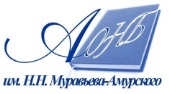 Государственное бюджетное учреждение культуры«Амурская областная научная библиотека имени Н.Н. Муравьева-Амурского